Obecné zastupiteľstvo obce Tomášikovo v zmysle §4 ods. 3 písm. f) a h) zákona č. 369/1990 Zb. o obecnom zriadení v znení neskorších predpisov vydávaPrevádzkový poriadokKultúrno-turistického centra v TomášikoveČl. IÚvodné ustanoveniaObec Tomášikovo zriadila a prevádzkuje všeobecne prospešné zariadenie podnázvom ,,Kultúrno-turistické centrum‘‘ (ďalej len ,,KTC‘‘). Účelom a hlavnou náplňou činnosti zariadenia je zaisťovať kultúrny a spoločenský život obce a jeho občanov. Zariadenie môže byť pri splnení tu uložených podmienok a za účelom plnenia úloh obce pri výkone samosprávy poskytované bezplatne (výpožička), alebo za stanovenú odplatu (nájomné) občanom a ďalším fyzickým a právnickým osobám.Obecné zastupiteľstvo schvaľuje tento prevádzkový poriadok KTC s cieľom vymedzenia obsahu náplne činnosti zariadenia a podmienok jeho užívania za dodržania zásad ochrany obecného majetku.Prevádzkový poriadok KTC je dňom účinnosti záväzný pre všetkých zamestnancov obce Tomášikovo a pre osoby, ktoré z akéhokoľvek dôvodu využívajú toto zariadenie.Čl. IIOrganizácia a riadenieZodpovedným vedúcim KTC je určený pracovník obecného úradu (ďalej len ,,OcÚ‘‘).Pracovník zabezpečuje, aby využívanie zariadenia bolo v súlade s jeho určením a pri jeho užívaní boli zabezpečené záujmy obce. Ja najmä povinný:organizovať časový rozvrh využívania zariadenia na základe záujmu občanov a ďalších fyzických a právnických osôb,zabezpečiť prevádzkyschopnosť jednotlivých častí zariadenia v spolupráci so zamestnancami OcÚ a starostom obce,zabezpečiť ochranu majetku obce a dodržiavanie bezpečnostných a hygienických predpisov,zabezpečiť pravidelnú údržbu a upratovanie zariadenia,vo vybraných prípadoch zisťuje vydanie platného povolenia obcou na organizovanie podujatiaTento prevádzkový poriadok stanovuje pravidlá užívania týchto kultúrno – spoločenských priestorov:Vestibul,JaviskoVeľká miestnosťMalá miestnosťŠatňa za javiskomSociálne zariadeniaSkladové priestory a chladiaci boxKuchyňaPriestory a príslušenstvo KTC budú poskytované na konanie kultúrnych, spoločenských, zábavných podujatí, oslavy výročia a jubilea, svadby, porady, prezentácie a iných akcií ako aj na schôdzovú činnosť spoločenských organizácií, občianskych združení a politických strán.Výročné členské schôdze v zimnom období je potrebné naplánovať v tesných termínoch z dôvodu úspory nákladov na vykurovaní priestorov.Bez povolenia je zakázané využívať elektrické vykurovacie telesá v jednotlivých priestoroch objektu.Fajčenie v objekte KTC nie je povolené.Počas používania prenajatých priestorov sa používateľ riadi pokynmi, ktoré mu prenajímateľ stanoví (zákaz manipulovania s otvoreným ohňom, pyrotechnikou, zákaz zásahu do osvetlenia, elektrických vedení).Čl. IIIHnuteľný majetok KTC a hospodárenie s nímHnuteľné veci tvoriace zariadenie KTC sú majetkom obce.Nakladanie s týmto majetkom sa riadi zásadami hospodárenia s majetkom obce schváleným obecným zastupiteľstvom.Čl. IVZásady používania priestorov KTCJednotlivé priestory zariadenia uvedené v čl. 2 bod 3 tohto poriadku je možné prenajímať fyzickým osobám s trvalým pobytom a právnickým osobám so sídlom v Tomášikove. Fyzickým osobám s trvalým pobytom a právnickým osobám so sídlom mimo územia obce Tomášikovo len po individuálnom posúdení OZ v Tomášikove :za odplatu (ďalej len ,,nájomca‘‘ a ,,užívateľ‘‘) po splnení tu stanovených podmienok a uzavretí nájomnej zmluvy (vzor nájomnej zmluvy tvorí Prílohu č. 1 tohto prevádzkového poriadku) na základe písomnej žiadosti (vzor žiadosti tvorí Prílohu č. 2 tohto prevádzkového poriadku).Od poplatkov sú oslobodené všetky kultúrne, humanitárne, charitatívne akcie pôsobiace na území obce Tomášikovo a akcie zamerané na pohybové aktivity organizované obcou a s miestnymi spoločenskými organizáciami ako aj rodičovskými, náboženskými a občianskymi združeniami, ako aj pre fyzické osoby posúdené na základe žiadosti individuálne Obecným zastupiteľstvom v Tomášikove.Záujemca požiada ústne alebo písomne objednávkou o využitie stanoveného priestoru cestou pracovníka, ktorý potvrdí časové zaradenie žiadaného využitia a v stanovenom čase protokolárne odovzdá požadované priestory. Následne vystaví doklady na vyúčtovanie. Pod časom využitia priestorov sa rozumie časové rozpätie konania akcie, najdlhšie však na 24 hodín. V prílohe č. 1 o úhradách za poskytované služby v KTC Tomášikovo je uvedený cenník na jednu akciu, najdlhšie na 24 hodín.Záujemca – usporiadateľ v žiadosti je povinný oznámiť názov a zámer podujatia, v ktorom treba uviesť označenie a adresu usporiadateľa, kontakt na usporiadateľa, zodpovednú osobu za usporiadateľa a miesto a čas jeho konania. Ak bude obci doručených viac žiadostí o prenájom rovnakých priestorov KTC a v rovnaký čas, rozhodne o pridelení priestorov dátum podania žiadosti. Nájom môže byť výnimočne dohodnutý aj v kratších termínoch, ale KTC nesmie byť obsadený inou už plánovanou akciou.Za poskytnutie priestorov je stanovený poplatok, ktorého výška /cenník/ tvorí Prílohu č. 3 tohto prevádzkového poriadku schváleného OZ Tomášikovo. Záujemca uhradí stanovený poplatok v hotovosti do pokladne OcÚ, alebo prevodným príkazom na účet obce po obdŕžaní vyúčtovania, najneskôr do 5 pracovných dní od jeho obdŕžania.Čl. VPovinnosti užívateľov priestorov KTCUžívateľ – nájomca je povinný:Užívať zariadenie šetrne a neznečisťovať priestory a okolie KTC, neplytvať energiami /elektrina, voda, plyn/.S odpadom vzniknutým počas užívania KTC nakladať v zmysle VZN o nakladaní s komunálnymi odpadmi a drobnými stavebnými odpadmi na území obce TomášikovoVzniknuté poškodenie na majetku a zistené závady ihneď nahlásiť zodpovednému pracovníkovi.Uhradiť bezodkladne škody, ktoré vznikli počas prenájmu alebo výpožičky.Bezodkladne alebo v najbližší pracovný deň po skončení užívania priestorov oznámiť zodpovednému pracovníkovi obce skutočné trvanie užívania priestorov KTC.Používať len tie priestory, o ktoré bolo požiadané.Opustiť priestory KTC, resp. pri jednorazových podujatiach ich odovzdať zodpovednému pracovníkovi obce v stave, v akom ich prevzal, čisté, upratané a uzamknuté, a to bezodkladne po skončení podujatia alebo najneskôr v najbližší pracovný deň.Čl. VIVšeobecné pokyny pre užívateľovKaždému užívateľovi alebo nájomcovi budú požadované priestory odovzdané a bude ich stavom oboznámený zodpovedným pracovníkom obecného úradu.Vstup do KTC je len cez hlavný chod. Bočné vchody sa používajú len na dovoz alebo odvoz materiálu, ozvučovacej techniky, tovaru – potravín.Pri odovzdávaní si prenajímateľ/ nájomca skontroluje stav prenajatých priestorov a vrátenie príslušenstva podľa preberacieho protokolu. Všetci užívatelia musia dodržiavať zásady  bezpečnosti a ochrany zdravia pri práci, hygienické normy a požiarno – poplachové smernice ako aj ostatné povinnosti organizátora kultúrneho – spoločenských podujatí.Čl. VIIZáverečné ustanoveniaTento prevádzkový poriadok je záväzný pre všetkých užívateľov a nájomcov KTC. Bol schválený uznesením Obecného zastupiteľstva v Tomášikove č. 187-OZ/2017 zo dňa 14.12.2017 a nadobúda účinnosť dňa 1.1.2018.PhDr. Zoltán Horváth                                                                                                                    Starosta Príloha č. 1 Zmluva o krátkodobom prenájme KDPríloha č. 2 Žiadosť o krátkodobý prenájom KD, Žiadosť o výpožičkePríloha č. 3 CenníkPríloha č. 1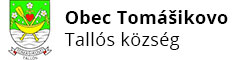 ZMLUVAO krátkodobom prenájme kultúrno-turistického centra  v TomášikoveI.ZMLUVNÉ STRANYPRENAJÍMATEĽ           Obec Tomášikovo,                                          v zast. PhDr. Zoltán Horváth – starosta obce			     Hlavná 319, 925 04 Tomášikovo			     IČO: 00306223			     DIČ: 2021197255			     Ć.ú.: SK72 0200 0000 0000 1952 2132NÁJOMCAII.Predmet a účel nájmuPrenajímateľ prenecháva nájomcovi do krátkodobého užívania nebytové priestory v budove Kultúrno-turistického centra v Tomášikove, ktorá je vo vlastníctve obce Tomášikovo, a to (uvedú sa miestnosti)Účelom prenájmu je : ...................................................................................................III.Doba nájmuNájom sa uzatvára na dobu určitú od .................... do ........................ .IV.Nájomné a úhrada za službyNájomca je povinný zaplatiť prenajímateľovi nájomné za prenajaté priestory v zmysle platného uznesenia Obecného zastupiteľstva v Tomášikove č. 187-OZ/2017 zo dňa 14.12.2017.Nájomca uhradí stanovený poplatok v hotovosti do pokladne OcÚ alebo prevodným príkazom na účet obce po obdŕžaní vyúčtovania, najneskôr do 5 pracovných dní.V.Práva a povinnosti prenajímateľa a nájomcuPráva a povinnosti prenajímateľa a nájomcu sú uvedené v Prevádzkovom poriadku kultúrno-turistického centra obce Tomášikovo, s ktorým bol nájomca riadne a v plnom rozsahu oboznámený.VI.Skončenie nájmuNájom končí uplynutím doby, na ktorú bol nájom dohodnutý.Pri skončení nájmu je nájomca povinný odovzdať prenajímateľovi uvoľnený nebytový priestor v stave, v akom ho prevzal, s prihliadnutím na opotrebenie riadne užívanie, ak sa zmluvné strany nedohodnú inak.VII.Záverečné ustanoveniaZmluva je vyhotovená v dvoch origináloch, jeden obdrží nájomca a jeden prenajímateľ.Zmluvné strany prehlasujú, že si túto zmluvu prečítali, rozumejú jej obsahu a svojím podpisom potvrdzujú, že túto zmluvu uzavreli vážne a dobrovoľne.Táto zmluva je platná a účinná dňom podpisu a zverejnenia na webovej stránke obce.V Tomášikove, dňa ..................................................................................                       ..........................................................                  Nájomník                                              PhDr. Zoltán Horváth, starosta obce                                                                Prenajímateľ Príloha č. 2Obecný úrad TomášikovoHlavná 319925 04  TomášikovoV Tomášikove, dňa ..............................Vec: Žiadosť o krátkodobý prenájom kultúrno-turistického centra a výpožičke kuchynských            zariadení       ______________________________________________________________________         Podpísaný/-á ........................................................................................................................Vás touto cestou žiadam o krátkodobý prenájom Kultúrno-turistického centra v  Tomášikove  a  výpožičke kuchynských zariadení za účelom uskutočnenia ......................................................... dňa ................................................ .          Za kladné vybavenie mojej žiadosti vopred ďakujem.           S úctou,........................................................	        podpisPríloha č. 3a/ veľká sála a sociálne miestnostiobyvateľom obce Tomášikovo                                                             80,00 Eur              obyvateľom z iných obcí                                                                    100,00 Eurb/ malá sála a sociálne miestnosti/oslavy výročia/ jubilea/svadbaobyvateľom obce Tomášikovo                                                             40,00 Eurobyvateľom z iných obcí                                                                      70,00 Eurc/ kuchyňa s príslušenstvomobyvateľom obce Tomášikovo                                                             60,00 Eur          obyvateľom z iných obcí                                                                      80,00 Eurd/ kuchyňa bez príslušenstva obyvateľom obce Tomášikovo                                                             20,00 Eur                    obyvateľom z iných obcí                                                                      40,00 Eure/ pohreb – kar                                                                                                  10,00 Eur športové aktivity so vstupným                                                                         10,00 Eur športové aktivity bez poplatku                                                                         bezplatne školy, škôlky, miestne organizácie                                                                  bezplatneg/ požičiavanie zariadenia	drobné predmety/ lyžice, poháre, taniere                                         0,05 Eur/ ks	väčšie predmety/ misy, naberačky, nádoby                                      0,10 Eur/ ks            obrus                                                                                                 1,00 Eur/ ksPri poškodení, strate a zničenia zariadenia a príslušenstva prípadne iného majetku obce zaplatí osoba, na ktorej žiadosť bola miestnosť vydaná, celkovú náhradu/ opravy podľa škody vyčíslenej prenajímateľom podľa cenníka inventáre KTC.